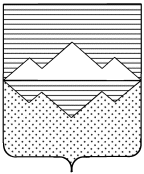 СОБРАНИЕ ДЕПУТАТОВСАТКИНСКОГО МУНИЦИПАЛЬНОГО РАЙОНАЧЕЛЯБИНСКОЙ ОБЛАСТИРЕШЕНИЕ________________________________________________________от 24 мая 2022 года №233/44г. Сатка О принятии Порядка принятия решения о применении к лицу, замещающему муниципальную должность Саткинского муниципального района мер ответственности, указанных в части 7.3 – 1 статьи 40 Федерального закона от 06.10.2003 №131 «Об общих принципах организации местного самоуправления в Российской Федерации»В соответствии с Федеральным законом от 06.10.2003 № 131-ФЗ «Об общих принципах организации местного самоуправления в Российской Федерации», Федеральным законом от 25.12.2008 №273 – ФЗ «О противодействии коррупции», законом Челябинской области от 29.01.2009г. №353-ЗО  «О противодействии коррупции в Челябинской области»  и руководствуясь Уставом Саткинского муниципального района, СОБРАНИЕ ДЕПУТАТОВ САТКИНСКОГО МУНИЦИПАЛЬНОГО РАЙОНА РЕШАЕТ:1. Принять Порядок принятия решения о применении к лицу, замещающему муниципальную должность Саткинского муниципального района мер ответственности, указанных в части 7.3 – 1 статьи 40 Федерального закона от 06.10.2003 №131 «Об общих принципах организации местного самоуправления в Российской Федерации», согласно приложению к настоящему решению.2. Настоящее решение опубликовать в газете «Саткинский рабочий».3. Контроль за исполнением настоящего решения возложить на комиссию по законодательству и местному самоуправлению (председатель – Е.Р. Привалова).Председатель Собрания депутатовСаткинского муниципального района							Н.П. БурматовПриложение к решению Собрания депутатов Саткинского муниципального районаот 24.05.2022г. №233/44Порядок принятия решения о применении к лицу, замещающему муниципальную должность Саткинского муниципального района мер ответственности, указанных в части 7.3 – 1 статьи 40 Федерального закона от 06.10.2003 №131 «Об общих принципах организации местного самоуправления в Российской Федерации»	1. Порядок принятия решения о применении к лицу, замещающему муниципальную должность Саткинского муниципального района мер ответственности, указанных в части 7.3 – 1 статьи 40 Федерального закона от 06.10.2003 №131 «Об общих принципах организации местного самоуправления в Российской Федерации» (далее – Порядок) определяет процедуру принятия решения о применении мер ответственности к лицу, замещающему муниципальную должность Саткинского муниципального района (далее – лицо, замещающее муниципальную должность).	2. К лицу, замещающему муниципальную должность, представившим недостоверные или неполные сведения о своих доходах, расходах, об имуществе и обязательствах имущественного характера, а также сведения о доходах, расходах, об имуществе и обязательствах имущественного характера своих супруги (супруга) и несовершеннолетних детей, если искажение этих сведений является несущественным, могут быть применены следующие меры ответственности:	1) предупреждение;	2) освобождение депутата, члена выборного органа местного самоуправления от должности в Собрании депутатов Саткинского муниципального района (далее – Собрание депутатов), выборном органе местного самоуправления с лишением права занимать должности в Собрании депутатов, выборном органе местного самоуправления до прекращения срока полномочий;	3) освобождение от осуществления полномочий на постоянной основе с лишением права осуществлять полномочия на постоянной основе до прекращения срока его полномочий;	4) запрет занимать должности в Собрании депутатов, выборном органе местного самоуправления до прекращения срока его полномочий;	5) запрет исполнять полномочия на постоянной основе до прекращения срока его полномочий.	3. При поступлении в Собрание депутатов заявления Губернатора Челябинской области, предусмотренного пунктом 11 статьи 3.6 Закона Челябинской области от 29.01.2009г. №353-ЗО  «О противодействии коррупции в Челябинской области» (далее – заявление), председатель Собрания депутатов в течение 5 (пяти) рабочих направляет заявление в комиссию по контролю за достоверностью сведений о доходах, об имуществе и обязательствах имущественного характера (далее – Комиссия).	4. Комиссия рассматривает все  обстоятельства, являющиеся основанием для применения мер ответственности к лицу, замещающему муниципальную должность и направляет рекомендации в Собрание депутатов о применении к лицу, замещающему муниципальную должность, одной из мер ответственности, предусмотренных частью 7.3 – 1 статьи 40 Федерального закона от 06.10.2003 №131 «Об общих принципах организации местного самоуправления в Российской Федерации» в течение 10 (десяти) рабочих дней со дня поступления заявления Губернатора Челябинской области.	5. При определении меры ответственности комиссией учитываются:	1) характер совершенного коррупционного правонарушения, его тяжесть, обстоятельства, при которых оно совершенно;	2) предшествующие результаты исполнения лицом, замещающим  муниципальную должность, своих должностных полномочий, соблюдение им других ограничений, запретов и обязанностей, установленных в целях противодействия коррупции;	6.  Вопрос о применении к лицу, замещающему муниципальную должность, меры ответственности,  предусмотренной частью 7.3 – 1 статьи 40 Федерального закона от 06.10.2003 №131 «Об общих принципах организации местного самоуправления в Российской Федерации», принимается в соответствии с рекомендациями Комиссии открытым простым голосованием большинством голосов от установленной численности депутатов Собрания депутатов в порядке, определенном Регламентом Собрания депутатов, и оформляется  решением Собрания депутатов.	7. Если в результате голосования Собрание депутатов отклонило рекомендации Комиссии, вопрос возвращается в соответствующую Комиссию для повторного рассмотрения.	В результате повторного рассмотрения Комиссия в течение 3 (трех) рабочих дней определяет перечень мер ответственности, которые могут быть применены к лицу, замещающему муниципальную должность, и направляет перечень в Собрание депутатов.	При повторном рассмотрении вопроса на заседании Собрание депутатов решение о применении к лицу, замещающему муниципальную должность, меры ответственности принимается простым открытым голосованием за каждую меру ответственности, установленную пунктом 2 настоящего Порядка, либо за неприменение мер ответственности. Число голосов «ПРОТИВ» в данном случае не выясняется. Депутаты Собрания депутатов вправе голосовать за применение одной меры ответственности либо за неприменение мер ответственности.	К лицу, замещающему муниципальную должность, применяется мера ответственности, за которую проголосовало большинство депутатов, либо не применяются меры ответственности, если за неприменение мер ответственности проголосовало большинство депутатов.	8. Уведомление о дате, времени и месте рассмотрения вопроса и применении мер ответственности вручается лицу, замещающему муниципальную должность, лично не позднее чем за 3 (три) дня до даты заседания Собрания депутатов, на котором запланировано рассмотрение указанного вопроса.	9. Неявка лица, замещающего муниципальную должность, своевременно  извещенного о дате, времени и месте рассмотрения вопроса о применении к нему меры ответственности, не препятствует рассмотрению заявления.	10. Депутат Собрания депутатов, в отношении которого рассматривается вопрос о применении меры ответственности, участие в голосовании не принимает.	11. Собрание депутатов принимает решение о применении меры ответственности в отношении лица, замещающего муниципальную должность, не позднее трех месяцев со дня поступления заявления Губернатора Челябинской области.	12. Решение о применении к депутату Собрания депутатов меры ответственности принимается с учетом характера совершенного коррупционного правонарушения,  его тяжести. Обстоятельств, при которых оно совершенно, а также с учетом особенностей личности правонарушителя, предшествующих результатов исполнения им своих должностных обязанностей (полномочий), соблюдения им других ограничений, запретов и обязанностей, установленных в целях противодействия коррупции.	13. За представление за отчетный период недостоверных или неполных сведений о доходах, расходах, об имуществе и обязательствах имущественного характера, если искажение этих сведений является несущественным, к лицу, замещающему муниципальную должность, может быть применена только одна  мера ответственности.	14. Копия решения Собрания депутатов о применении меры ответственности в течение 3 (трёх) рабочих дней со дня его принятия вручается лично лицу, в отношении которого рассматривался вопрос.	15. Копия решения Собрания депутатов о применении меры ответственности в течение 3 (трёх) рабочих дней со дня его принятия направляется Губернатору Челябинской области. 